* Due to the enormous popularity of YSC, we cannot guarantee all year 5/6 children from each school can see this show.For ‘Along Came a Magpie we will try to organise performances to allow the maximum number to attend – there is the option of adding another performance on Friday 8th March. 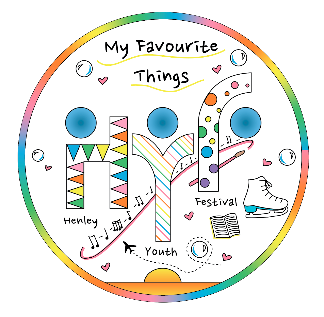 School Workshop
Application Form       March 2024SCHOOLContact NamePosition E-MailTelephonePlease return Application Form to: Please complete all contact details above and all the pages with event details. Please remember to write your school name in the top row.When complete, please send to Daniel Sadler at dan38sadler@icloud.com (Tel: 07776303858) below by 31 January 2024Please complete all contact details above and all the pages with event details. Please remember to write your school name in the top row.When complete, please send to Daniel Sadler at dan38sadler@icloud.com (Tel: 07776303858) below by 31 January 2024Please complete all contact details above and all the pages with event details. Please remember to write your school name in the top row.When complete, please send to Daniel Sadler at dan38sadler@icloud.com (Tel: 07776303858) below by 31 January 2024Please note:The performances this year will be held in schools or the Kenton Theatre (Rude Science), and the workshops this year will take place in schools as we are aware that this makes logistics much easier for schools.When timetabling we will try our utmost to ensure an equitable allocation of workshop places. We hope to be able to arrange for at least one workshop in each school.We will share provisional workshop dates with schools to make sure there are no clashes with internal events. Please indicate on the attached form which performances or workshops you would ideally like us to arrange for your pupils.The performances this year will be held in schools or the Kenton Theatre (Rude Science), and the workshops this year will take place in schools as we are aware that this makes logistics much easier for schools.When timetabling we will try our utmost to ensure an equitable allocation of workshop places. We hope to be able to arrange for at least one workshop in each school.We will share provisional workshop dates with schools to make sure there are no clashes with internal events. Please indicate on the attached form which performances or workshops you would ideally like us to arrange for your pupils.The performances this year will be held in schools or the Kenton Theatre (Rude Science), and the workshops this year will take place in schools as we are aware that this makes logistics much easier for schools.When timetabling we will try our utmost to ensure an equitable allocation of workshop places. We hope to be able to arrange for at least one workshop in each school.We will share provisional workshop dates with schools to make sure there are no clashes with internal events. Please indicate on the attached form which performances or workshops you would ideally like us to arrange for your pupils.DETAILS OF WORKSHOPS / PERFORMANCESDETAILS OF WORKSHOPS / PERFORMANCESDETAILS OF WORKSHOPS / PERFORMANCESDETAILS OF WORKSHOPS / PERFORMANCESDETAILS OF WORKSHOPS / PERFORMANCESDETAILS OF WORKSHOPS / PERFORMANCESDETAILS OF WORKSHOPS / PERFORMANCESDETAILS OF WORKSHOPS / PERFORMANCESCOLUMNS FOR SCHOOL TO COMPLETECOLUMNS FOR SCHOOL TO COMPLETECOLUMNS FOR SCHOOL TO COMPLETECOLUMNS FOR SCHOOL TO COMPLETECOLUMNS FOR SCHOOL TO COMPLETECOLUMNS FOR SCHOOL TO COMPLETESCHOOL NAME:SCHOOL NAME:SCHOOL NAME:SCHOOL NAME:SCHOOL NAME:SCHOOL NAME:SCHOOL NAME:SCHOOL NAME:Would you like to attend?Yes/NoWould you like to attend?Yes/NoNumber of children you would like to attend in years available?Number of children you would like to attend in years available?Number of children you would like to attend in years available?Number of children you would like to attend in years available?Number of children you would like to attend in years available?Number of children you would like to attend in years available?Number of children you would like to attend in years available?Number of children you would like to attend in years available?Number of children you would like to attend in years available?How many wheelchair users are there?DAY DATE YEAR GROUPMAX NO.LOCATIONTIMESDURATIONCOST PER CHILDWould you like to attend?Yes/NoWould you like to attend?Yes/NoYear 1Year 1Year 2Year 2Year 2Year 3Year 4Year 5Year 6How many wheelchair users are there?WorkshopsWorkshopsWorkshopsWorkshopsWorkshopsWorkshopsWorkshopsWorkshopsWorkshopsWorkshopsWorkshopsWorkshopsWorkshopsWorkshopsWorkshopsWorkshopsWorkshopsWorkshopsWorkshopsWorkshopsCreate ‘n’ make – “My Favourite Things” theme artworkCreate ‘n’ make – “My Favourite Things” theme artworkCreate ‘n’ make – “My Favourite Things” theme artworkCreate ‘n’ make – “My Favourite Things” theme artworkCreate ‘n’ make – “My Favourite Things” theme artworkCreate ‘n’ make – “My Favourite Things” theme artworkCreate ‘n’ make – “My Favourite Things” theme artworkCreate ‘n’ make – “My Favourite Things” theme artworkCreate ‘n’ make – “My Favourite Things” theme artworkCreate ‘n’ make – “My Favourite Things” theme artworkCreate ‘n’ make – “My Favourite Things” theme artworkCreate ‘n’ make – “My Favourite Things” theme artworkCreate ‘n’ make – “My Favourite Things” theme artworkCreate ‘n’ make – “My Favourite Things” theme artworkCreate ‘n’ make – “My Favourite Things” theme artworkCreate ‘n’ make – “My Favourite Things” theme artworkCreate ‘n’ make – “My Favourite Things” theme artworkCreate ‘n’ make – “My Favourite Things” theme artworkCreate ‘n’ make – “My Favourite Things” theme artworkCreate ‘n’ make – “My Favourite Things” theme artworkTBCTBC1 - 430TBCTBC60 minsFreeEmily Cooling – display on “My Favourite Things” themeEmily Cooling – display on “My Favourite Things” themeEmily Cooling – display on “My Favourite Things” themeEmily Cooling – display on “My Favourite Things” themeEmily Cooling – display on “My Favourite Things” themeEmily Cooling – display on “My Favourite Things” themeEmily Cooling – display on “My Favourite Things” themeEmily Cooling – display on “My Favourite Things” themeEmily Cooling – display on “My Favourite Things” themeEmily Cooling – display on “My Favourite Things” themeEmily Cooling – display on “My Favourite Things” themeEmily Cooling – display on “My Favourite Things” themeEmily Cooling – display on “My Favourite Things” themeEmily Cooling – display on “My Favourite Things” themeEmily Cooling – display on “My Favourite Things” themeEmily Cooling – display on “My Favourite Things” themeEmily Cooling – display on “My Favourite Things” themeEmily Cooling – display on “My Favourite Things” themeEmily Cooling – display on “My Favourite Things” themeEmily Cooling – display on “My Favourite Things” themeTBCTBC3 - 630TBCTBCHalf dayFreeCamilla Shelley - A Mini Museum of My Favourite ThingsCamilla Shelley - A Mini Museum of My Favourite ThingsCamilla Shelley - A Mini Museum of My Favourite ThingsCamilla Shelley - A Mini Museum of My Favourite ThingsCamilla Shelley - A Mini Museum of My Favourite ThingsCamilla Shelley - A Mini Museum of My Favourite ThingsCamilla Shelley - A Mini Museum of My Favourite ThingsCamilla Shelley - A Mini Museum of My Favourite ThingsCamilla Shelley - A Mini Museum of My Favourite ThingsCamilla Shelley - A Mini Museum of My Favourite ThingsCamilla Shelley - A Mini Museum of My Favourite ThingsCamilla Shelley - A Mini Museum of My Favourite ThingsCamilla Shelley - A Mini Museum of My Favourite ThingsCamilla Shelley - A Mini Museum of My Favourite ThingsCamilla Shelley - A Mini Museum of My Favourite ThingsCamilla Shelley - A Mini Museum of My Favourite ThingsCamilla Shelley - A Mini Museum of My Favourite ThingsCamilla Shelley - A Mini Museum of My Favourite ThingsCamilla Shelley - A Mini Museum of My Favourite ThingsCamilla Shelley - A Mini Museum of My Favourite ThingsTBCTBCTBC30TBCTBCHalf dayFreeSecondary StudentsSecondary StudentsSecondary StudentsSecondary StudentsSecondary StudentsSecondary StudentsSecondary StudentsSecondary StudentsSecondary StudentsKathryn Fell - Digital portraits Kathryn Fell - Digital portraits Kathryn Fell - Digital portraits Kathryn Fell - Digital portraits Kathryn Fell - Digital portraits Kathryn Fell - Digital portraits Kathryn Fell - Digital portraits Kathryn Fell - Digital portraits Kathryn Fell - Digital portraits Kathryn Fell - Digital portraits Kathryn Fell - Digital portraits Kathryn Fell - Digital portraits Kathryn Fell - Digital portraits Kathryn Fell - Digital portraits Kathryn Fell - Digital portraits Kathryn Fell - Digital portraits Kathryn Fell - Digital portraits Kathryn Fell - Digital portraits Kathryn Fell - Digital portraits Kathryn Fell - Digital portraits TBCTBC4 - 630TBCTBC80 minsFreeWise Moves Dance - Senjuti- Bhangra Dance WorkshopWise Moves Dance - Senjuti- Bhangra Dance WorkshopWise Moves Dance - Senjuti- Bhangra Dance WorkshopWise Moves Dance - Senjuti- Bhangra Dance WorkshopWise Moves Dance - Senjuti- Bhangra Dance WorkshopWise Moves Dance - Senjuti- Bhangra Dance WorkshopWise Moves Dance - Senjuti- Bhangra Dance WorkshopWise Moves Dance - Senjuti- Bhangra Dance WorkshopWise Moves Dance - Senjuti- Bhangra Dance WorkshopWise Moves Dance - Senjuti- Bhangra Dance WorkshopWise Moves Dance - Senjuti- Bhangra Dance WorkshopWise Moves Dance - Senjuti- Bhangra Dance WorkshopWise Moves Dance - Senjuti- Bhangra Dance WorkshopWise Moves Dance - Senjuti- Bhangra Dance WorkshopWise Moves Dance - Senjuti- Bhangra Dance WorkshopWise Moves Dance - Senjuti- Bhangra Dance WorkshopWise Moves Dance - Senjuti- Bhangra Dance WorkshopWise Moves Dance - Senjuti- Bhangra Dance WorkshopWise Moves Dance - Senjuti- Bhangra Dance WorkshopWise Moves Dance - Senjuti- Bhangra Dance WorkshopTBCTBCTBC30TBCTBC45-60 minsFreePlease enquire with DanielPlease enquire with DanielPlease enquire with DanielPlease enquire with DanielPlease enquire with DanielPlease enquire with DanielPlease enquire with DanielPlease enquire with DanielPlease enquire with DanielFlamencoFlamencoFlamencoFlamencoFlamencoFlamencoFlamencoFlamencoFlamencoFlamencoFlamencoFlamencoFlamencoFlamencoFlamencoFlamencoFlamencoFlamencoFlamencoFlamencoTBCTBC2 +TBCTBCTBC60 minsFreePerformancesPerformancesPerformancesPerformancesPerformancesPerformancesPerformancesPerformancesPerformancesPerformancesPerformancesPerformancesPerformancesPerformancesPerformancesPerformancesPerformancesPerformancesPerformancesPerformancesYoung Shakespeare Company – A Midsummer Night’s Dream*Young Shakespeare Company – A Midsummer Night’s Dream*Young Shakespeare Company – A Midsummer Night’s Dream*Young Shakespeare Company – A Midsummer Night’s Dream*Young Shakespeare Company – A Midsummer Night’s Dream*Young Shakespeare Company – A Midsummer Night’s Dream*Young Shakespeare Company – A Midsummer Night’s Dream*Young Shakespeare Company – A Midsummer Night’s Dream*Young Shakespeare Company – A Midsummer Night’s Dream*Young Shakespeare Company – A Midsummer Night’s Dream*Young Shakespeare Company – A Midsummer Night’s Dream*Young Shakespeare Company – A Midsummer Night’s Dream*Young Shakespeare Company – A Midsummer Night’s Dream*Young Shakespeare Company – A Midsummer Night’s Dream*Young Shakespeare Company – A Midsummer Night’s Dream*Young Shakespeare Company – A Midsummer Night’s Dream*Young Shakespeare Company – A Midsummer Night’s Dream*Young Shakespeare Company – A Midsummer Night’s Dream*Young Shakespeare Company – A Midsummer Night’s Dream*Young Shakespeare Company – A Midsummer Night’s Dream*Tues5 March5 / 690School TBC9:30-11:452.25 hrs£4.00Tues5 March5 / 690School TBC13:00-15:152.25 hrs£4.00Wed6 March5 / 690School TBC9:30-11:452.25 hrs£4.00Wed6 March5 / 690School TBC13:00-15:152.25 hrs£4.00Stefan Gates  - ‘The Rude Science Show’Stefan Gates  - ‘The Rude Science Show’Stefan Gates  - ‘The Rude Science Show’Stefan Gates  - ‘The Rude Science Show’Stefan Gates  - ‘The Rude Science Show’Stefan Gates  - ‘The Rude Science Show’Stefan Gates  - ‘The Rude Science Show’Stefan Gates  - ‘The Rude Science Show’Stefan Gates  - ‘The Rude Science Show’Stefan Gates  - ‘The Rude Science Show’Stefan Gates  - ‘The Rude Science Show’Stefan Gates  - ‘The Rude Science Show’Stefan Gates  - ‘The Rude Science Show’Stefan Gates  - ‘The Rude Science Show’Stefan Gates  - ‘The Rude Science Show’Stefan Gates  - ‘The Rude Science Show’Stefan Gates  - ‘The Rude Science Show’Stefan Gates  - ‘The Rude Science Show’Stefan Gates  - ‘The Rude Science Show’Stefan Gates  - ‘The Rude Science Show’Thurs7 March 4220Kenton Theatre11:00-12:0060 mins£4.00Thurs7 March 9220Kenton Theatre14:00-15:0060 mins£4.00Sold OutSold OutSold OutSold OutSold OutSold OutSold OutSold OutSold OutScarlet Oak – ‘Along Came a Magpie’Scarlet Oak – ‘Along Came a Magpie’Scarlet Oak – ‘Along Came a Magpie’Scarlet Oak – ‘Along Came a Magpie’Scarlet Oak – ‘Along Came a Magpie’Scarlet Oak – ‘Along Came a Magpie’Scarlet Oak – ‘Along Came a Magpie’Scarlet Oak – ‘Along Came a Magpie’Scarlet Oak – ‘Along Came a Magpie’Scarlet Oak – ‘Along Came a Magpie’Scarlet Oak – ‘Along Came a Magpie’Scarlet Oak – ‘Along Came a Magpie’Scarlet Oak – ‘Along Came a Magpie’Scarlet Oak – ‘Along Came a Magpie’Scarlet Oak – ‘Along Came a Magpie’Scarlet Oak – ‘Along Came a Magpie’Scarlet Oak – ‘Along Came a Magpie’Scarlet Oak – ‘Along Came a Magpie’Scarlet Oak – ‘Along Came a Magpie’Scarlet Oak – ‘Along Came a Magpie’Mon4 MarchRec - 3TBCSchool TBCMorning 60 mins£4.00Mon4 MarchRec - 3TBCSchool TBCAfternoon60 mins£4.00Tues5 MarchRec - 3TBCSchool TBCMorning 60 mins£4.00Tues5 MarchRec - 3TBCSchool TBCAfternoon60 mins£4.00Wed6 MarchRec - 3TBCSchool TBCMorning 60 mins£4.00Wed6 MarchRec - 3TBCSchool TBCAfternoon60 mins£4.00Thurs7 March Rec - 3TBCSchool TBCMorning 60 mins£4.00Thurs7 MarchRec - 3TBCSchool TBCAfternoon60 mins£4.00Please return completed form to dan38sadler@icloud.com by 31 January 2024Please return completed form to dan38sadler@icloud.com by 31 January 2024Please return completed form to dan38sadler@icloud.com by 31 January 2024Please return completed form to dan38sadler@icloud.com by 31 January 2024Please return completed form to dan38sadler@icloud.com by 31 January 2024Please return completed form to dan38sadler@icloud.com by 31 January 2024Please return completed form to dan38sadler@icloud.com by 31 January 2024Please return completed form to dan38sadler@icloud.com by 31 January 2024Please return completed form to dan38sadler@icloud.com by 31 January 2024Please return completed form to dan38sadler@icloud.com by 31 January 2024Please return completed form to dan38sadler@icloud.com by 31 January 2024Please return completed form to dan38sadler@icloud.com by 31 January 2024Please return completed form to dan38sadler@icloud.com by 31 January 2024Please return completed form to dan38sadler@icloud.com by 31 January 2024Please return completed form to dan38sadler@icloud.com by 31 January 2024Please return completed form to dan38sadler@icloud.com by 31 January 2024Please return completed form to dan38sadler@icloud.com by 31 January 2024Please return completed form to dan38sadler@icloud.com by 31 January 2024Please return completed form to dan38sadler@icloud.com by 31 January 2024Please return completed form to dan38sadler@icloud.com by 31 January 2024